АДМИНИСТРАЦИЯ МОРХОВСКОГО СЕЛЬСКОГО ПОСЕЛЕНИЯП О С Т А Н О В Л Е Н И Е28 сентября 2022 года № 65д.МорховоО проведении общественных обсуждений проекта постановления «Об утверждении Программы профилактики рисков причинения вреда (ущерба) охраняемым законом ценностям при осуществлении муниципального контроля в сфере благоустройства на территории Морховского сельского поселения на 2023 год»В соответствии со статьей 28 Федерального закона от 06 октября 2003 года № 131-ФЗ «Об общих принципах организации местного самоуправления в Российской Федерации», постановлением Правительства Российской Федерации от 25 июня 2021 года № 990 «Об утверждении Правил разработки и утверждения контрольными (надзорными) органами программы профилактики рисков причинения вреда (ущерба) охраняемым законом ценностям», Администрация Морховского сельского поселения ПОСТАНОВЛЯЕТ:1.Провести на территории Морховского сельского поселения общественные обсуждения проекта постановления «Об утверждении Программы профилактики рисков причинения вреда (ущерба) охраняемым законом ценностям при осуществлении муниципального контроля в сфере благоустройства на территории Морховского сельского поселения на 2023 год» (далее - Проект постановления).2. Срок проведения общественных обсуждений Проекта постановления – с 01.10.2022г. по 01.11.2022 г.3. Организатором общественных обсуждений является Администрация Морховского сельского поселения.4. Проект постановления опубликовать в периодическом печатном издании - бюллетене «Вестник» и разместить на официальном сайте Администрации Морховского сельского поселения в информационно - телекоммуникационной сети «Интернет».5. Прием замечаний и предложений от жителей Морховского сельского  поселения и иных заинтересованных лиц Проекта постановления осуществляется на электронную почту администрации Морховского сельского поселения: morhovoadm_5@mail.ru.6. Возложить ответственность за проведение общественных обсуждений на заместителя Главы администрации Морховского сельского поселения Егорову Г.В..7. Опубликовать постановление в бюллетене «Официальный вестник Морховского сельского поселения» и разместить на официальном сайте Администрации Морховского сельского поселения в информационно-телекоммуникационной сети «Интернет» по адресу www.morhovoadm.ru. Глава поселения                                     П.П.Голошубов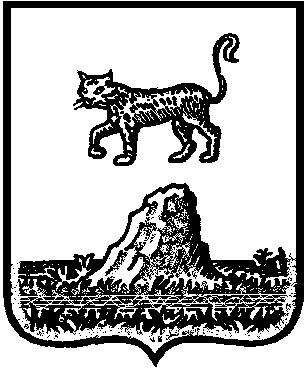 